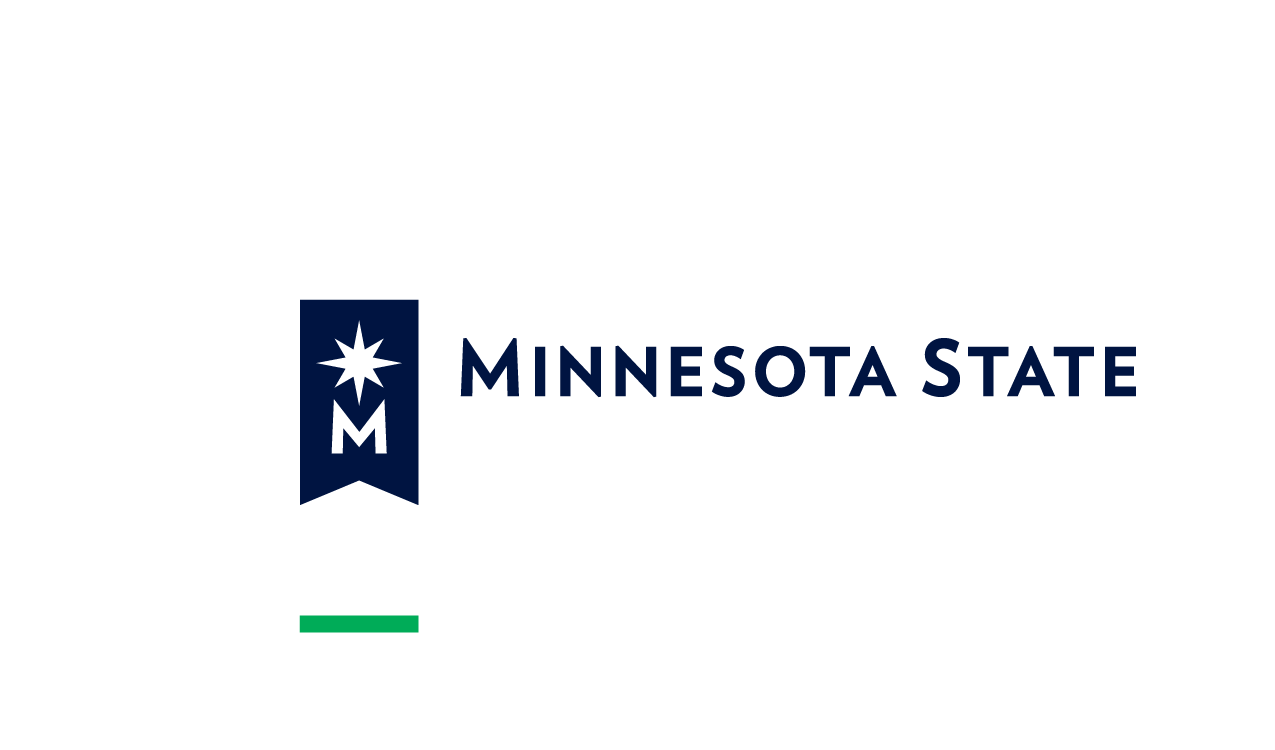 CONSTRUCTION ProjectSUBSTANTIAL cOMPLETION/FINAL COMPLETIONChecklist Submitted By:     						Date:  College/University: Project Name:Contractor:A/E:SUBSTANTIAL COMPLETIONDate Completed	 NA   □  ________	      □	1.  A/E, Contractor, Subcontractors as requested, Owner’s Representative (OR) and Owner complete all Above-Ceiling Inspections.   □  ________	      □	2.  Contractor submits written notification stating readiness for Substantial Completion (SC) to A/E.   □  ________	      □	3.  Contractor submits written list of incomplete items prior to SC to A/E.   □  ________	      □	4.  Contractor completes startup of all M & E Systems. HVAC Systems Test & Balance complete for facilities intended use.    □  ________	      □	5.  Contractor removes all Temporary Utilities.   □  ________	      □	6.  Contractor completes all Final Cleaning.   □  ________	      □	7.  Contractor obtains written Elevator inspection certificate(s).   □  ________	      □	8.  Contractor arranges local Fire Marshall inspection(s).   □  ________	      □	9.  A/E, Contractor, Subcontractors as requested, Owner’s Representative (OR) and Owner complete all Inspections for Substantial Completion.   □  ________	      □	10. Contractor obtains all inspections and approvals necessary from local or state authorities having jurisdiction (AHJ).   □  ________	      □	11. Contractor submits written Certificate(s) of Occupancy received from AHJ to A/E.   □  ________	      □	12. A/E prepares written Certificate(s) of Substantial Completion (AIA G704 or approved substitute form) with copies of all Punch List(s) attached.   □  ________	      □	13. Contractor provides Preliminary O&M Manuals to A/E, Commissioning Agent (CxA) and College/University (C/U) for review.   □  ________	      □	14. All signage installation is completed, both Contractor and C/U provided.   □  ________	      □	15. Utility rebate(s) documentation is submitted to utility companies (as applicable).FINAL COMPLETIONComplete Date	NA   □  ________	      □	17. Contractor completes ALL Punch List Items and submits written verification(s) for ALL items to A/E.   □  ________	     □	18. Telecomm and data systems are operational. Certifications/ test reports are received.   □  ________	      □	19. Contractor removes all Temporary Facilities: temporary partitions, temporary utilities, fencing, barricades, Contractor trailers, dumpsters, etc.   □  ________	      □	20. Contractor completes all Site Restoration or repairs damaged/ disturbed site areas.   □  ________	      □	21. Contractor submits Contractor’s & Subcontractors’ Withholding Tax Affidavit IC-134 forms to A/E after all approvals by the Minnesota Department of Revenue.   □  ________	      □	22. Contractor submits Consent of Surety to Final Payment (AIA G707) form to A/E.   □  ________	      □	23. Contractor provides Extra Materials (Attic stock, tools, and spare parts) as specified and C/U issues written receipt(s).   □  ________	      □	24. Contractor provides an Updated Final Subcontractors and Material Suppliers List to A/E.   □  ________	      □	25. Systems final, typed and certified operating, testing and balancing reports and final Commissioning (Cx) report(s) are prepared and sent to A/E for review.   □  ________	      □	26. Contractor provides Final O&M Manuals revised as reviewed to A/E and CxA.   □  ________	      □	27. Contractor provides Systems Demonstration and Training sessions to C/U (video recorded, if available). C/U provides signed confirmation certificates of training completion.   □  ________	      □	28. Contractor provides written Guarantees and Warranties for review to A/E.   □  ________	      □	29. Contractor provides written Total Contract Warranty for review to A/E.   □  ________	      □	30. Contractor provides ALL field Record As-Built Drawings & Project Manuals to A/E.   □  ________	      □	31. A/E submits documentation complying with The State of Minnesota Sustainable Building Guidelines (B3) (as applicable).   □  ________	      □	32. Contractor returns all keys, pass cards, parking permits, security codes, etc. to C/U.   □  ________	      □	33. Contractor pays any back-charges to C/U (electricity, gas, water, cleanup, other).   □  ________	      □	34. Contactor submits Final Application for Payment after all requirements are met.   □  ________	      □	35. A/E provides final Project Record Documents, Submittals, Drawings & Project Manuals (PM’s) to C/U, per Contract. Record Drawings and PM’s to Minnesota State system office.   □  ________	      □	36. C/U completes Percent for Art program.   □  ________	      □	37. C/U encumbers all project funds and completes all payments.   □  ________	      □	38. The 10 month Warranty Walk-through Inspection is completed.   □  ________	      □	39. A Post Occupancy Evaluation (POE) is completed.